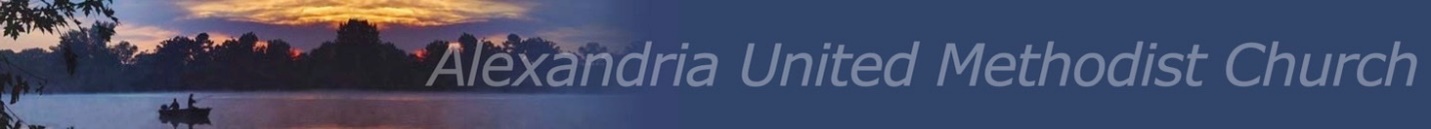 Campership Application Form – Due by May 15, 2024Camp & Retreat Ministries of the Minnesota Annual Conference of the United Methodist Church and Alexandria UM are committed to allowing anyone who wants to attend camp to do so, and that no camper will be turned away because they can't afford to pay. As a church community, we want to support the work of the Conference and Camp Ministries in this special and important endeavor. Camp Sunday is a time we hope to encourage members to give to this important ministry. If funds are given, then we can provide scholarships, i.e. camperships, to campers who need them most, based on individual and family needs. Our hope is that each camper’s family will apply for a Conference-level campership as well and along with personal funds, in combination with whatever campership support our church can provide, the registration cost for one Camp Minnesota event of the camper’s choice can be manageable. Please allow enough time for this application to be processed. This year, Alex UMC’s Camp Sunday is March 17, 2024. No scholarships will be awarded until two weeks after Camp Sunday. Did you know our Conference also offers camperships? Be sure to apply online at www.campminnesota.org/camperships to be considered for Conference-level support.I. Personal Information:Applicant Name ________________________________________________________________Camper Name(s) (if different from applicant) _________________________________________Address ______________________________________________________________________City _________________________________State ___________ Zip _____________________Email ____________________________________Phone ______________________________My local church name (if a member or affiliated) Alexandria UMCPastor Rev. Amy VanValkenburg   Email pastor@alexumc.orgPhone 320-764-4624If you are not a member of Alex UMC, please list, if any, your church’s affiliation information in the box below:II. Camp InformationI am attending Camp # _______ Camp Title_______________________________________Camp Location _____________________________________ Dates ___________________*I understand that funds are limited and I will be notified of my actual campership award.Camper Name(s): ______________________________________________________________Total Cost of Camp Event: $ $ ____________________________________________________Sources of Coverage Available: Personal Funds: - $ - $ ___________________My Conference-level Support : - $ - $ _____________________Other Sources: - $ - $ ___________________Balance Needed*: = $ = $ _______________________III. Campership RequestIV. QuestionsPlease briefly explain your reason for request of funds in support of the above camper(s).Is this the only United Methodist camp/retreat event the applicant will attend this calendar year?   Circle one:   Yes    NoIf you answered no, please share the name of the other camp(s) the applicant has attended/willattend this year and whether you received financial assistance. Note: There is a limit of one scholarship per individual per year.Special Note: Campers without a connection to our local church are still eligible to receive camperships. Some special limitations may apply to camp events held outside the Minnesota Conference. Your privacy in this matter is important and we will do all we can to maintain that integrity.I understand that Alex UMC Campership funds are limited and will be granted on an individualneed basis. I verify that the information on this application is true and correct.Signature (required): __________________________________________ Date:___________Return Completed Applications:By mail or drop off to main office: 2210 Sixth Avenue East, Alexandria, MN 56308Or scanned in and sent by email: office@alexumc.orgBlessings on your time at camp this summer. Camp is a life-changing and faith shaping experience, and we promise to do whatever we can to make this possible! God’s blessings,Pr. Amy and Alexandria UMC320-309-5574, pastor@alexumc.org 